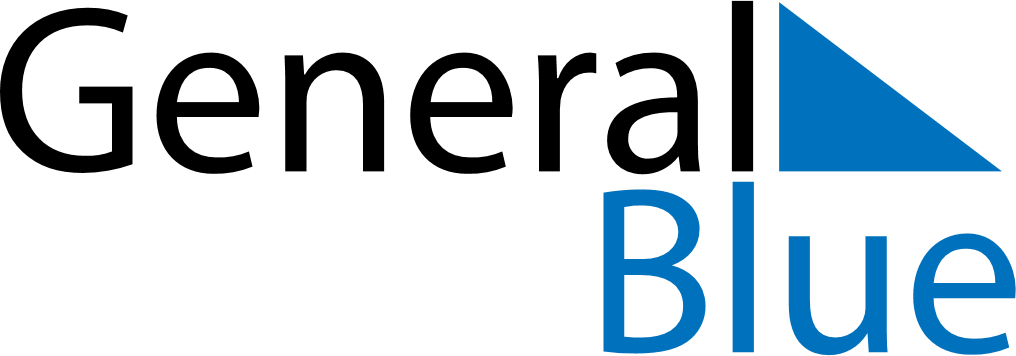 November 2025November 2025November 2025November 2025EcuadorEcuadorEcuadorMondayTuesdayWednesdayThursdayFridaySaturdaySaturdaySunday112All Souls’ Day34567889Independence of Cuenca101112131415151617181920212222232425262728292930